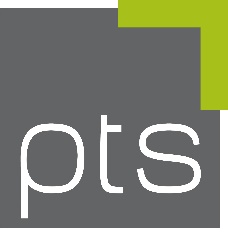 ANMELDEFORMULAR(BITTE IN BLOCKSCHRIFT AUSFÜLLEN!)Daten Schüler / SchülerinBisherige SchullaufbahnFachbereiche an der PTSErziehungsberechtigte(r):Benötigte Dokumente (in Kopien):   Meldezettel             Geburtsurkunde             Staatsbürgerschaftsnachweis             Schulnachricht              E-Card    Nachweis der Erziehungsberechtigung im Falle einer TrennungFamilienname: männlich                                 weiblich männlich                                 weiblichVorname:Tel.:Tel.:Geburtsdatum:_ _ / _ _ / _ _ _ __ _ / _ _ / _ _ _ __ _ / _ _ / _ _ _ __ _ / _ _ / _ _ _ _SV-Nummer:                _ _ _ _SV-Nummer:                _ _ _ _Adresse:PLZ:       _ _ _ _  PLZ:       _ _ _ _  Wohnort:Wohnort:Wohnort:Wohnort:Straße:Straße:Straße:Straße:Straße:Nr.Religion: röm.-kath.                    evang.                    islam.                   röm.-kath.                    evang.                    islam.                   röm.-kath.                    evang.                    islam.                   röm.-kath.                    evang.                    islam.                   röm.-kath.                    evang.                    islam.                  oder:      Staatsbürgerschaft: Österreich        Österreich        Österreich        Österreich       oder:    oder:    Muttersprache: Deutsch       Deutsch       Deutsch       Deutsch      oder:   oder:   Besonderheiten, die von der Schule zu beachten sind?Besonderheiten, die von der Schule zu beachten sind?(wie z.B. Gesundheitsprobleme, Hör- u. Sprachschwierigkeiten, Aufenthaltsstatus)(wie z.B. Gesundheitsprobleme, Hör- u. Sprachschwierigkeiten, Aufenthaltsstatus)   nein   ja, welche:    nein   ja, welche:    nein   ja, welche: Bisher absolvierte Pflichtschuljahre in Österreich: 8 Jahre       8 Jahre      oder:      oder:      Zuletzt besuchte Schule in:Sonderpädagogischer Förderbedarf?   nein   ja   in:    ja   in:    ja   in: Freiwilliges zusätzliches Schuljahr?            neinFreiwilliges zusätzliches Schuljahr?            nein   10. Schuljahr   10. Schuljahr   10. Schuljahr   11. SchuljahrBerufswünsche:1.1.2.2.2.Fachbereichswahl:   Metall                               Bau-Holz                                     Elektro Kfz   Metall                               Bau-Holz                                     Elektro Kfz   Metall                               Bau-Holz                                     Elektro Kfz  Handel-Büro   Tourismus                                   Handel-Büro   Tourismus                                 *Ich werde die Polytechnische Schule Rottenmann im Schuljahr ___________________ SICHER besuchen.*Ich werde die Polytechnische Schule Rottenmann im Schuljahr ___________________ NUR DANN besuchen, wenn ich ……………………………………………………………………………………………………………………………………………………………erziehungsberechtigt ist:    erziehungsberechtigt ist:    erziehungsberechtigt ist:    :               Mutter                Vater     :               Mutter                Vater     Tel.:   Vorname:Familienname: Familienname: PLZ:      _ _ _ _PLZ:      _ _ _ _Wohnort:Wohnort:Wohnort:Straße / Nr.: